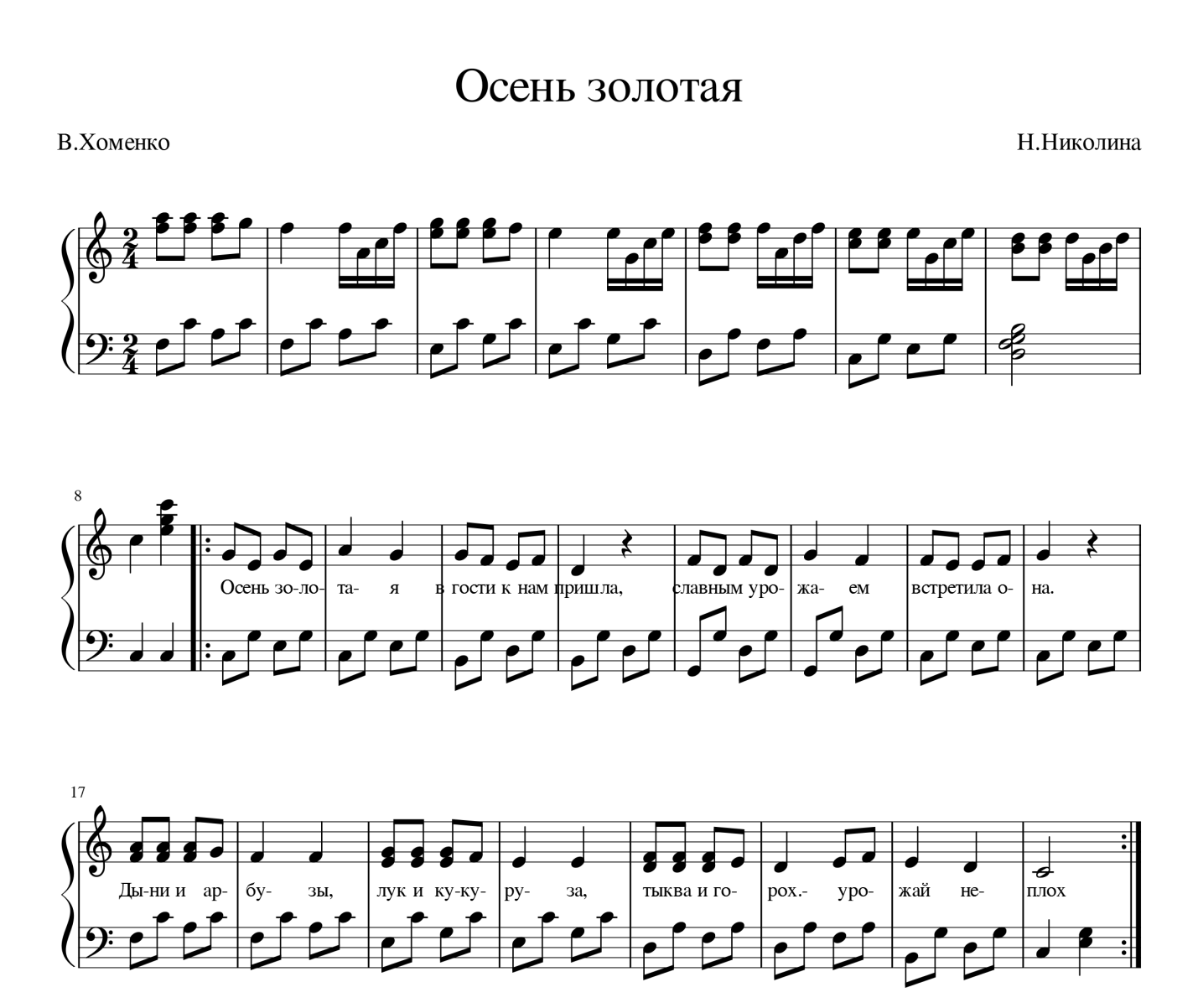                                 1. Осень золотая в гости к нам пришла,                                    Славным урожаем встретила она.                                         Дыни и арбузы, лук и кукуруза.                                    Тыквы и горох, урожай не плох.                                2. Осень золотая заглянула в лес.                                    Сколько подарила нам она чудес.                                         Рыжики – маслята, на пеньке опята.                                    Выросли красиво, Осени спасибо!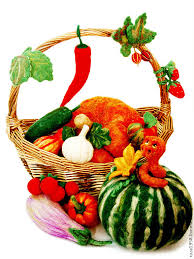 